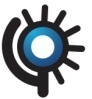 성명성명한 글(인)(인)(인)지원부서□ 고등부 / □ 중등부□ 고등부 / □ 중등부□ 고등부 / □ 중등부□ 고등부 / □ 중등부성명성명한 자나   이만(     )세만(     )세혈액형성명성명영 문생년월일 음력(   .   .   )음력(   .   .   )전 화 번 호전 화 번 호전 화 번 호결혼유무기혼 / 미혼기혼 / 미혼기혼 / 미혼기혼 / 미혼휴대폰 번호휴대폰 번호휴대폰 번호종   교본   적본   적현 주 소현 주 소학력사항재 학 기 간재 학 기 간재 학 기 간출 신 학 교출 신 학 교전  공졸 업 구 분졸 업 구 분졸 업 구 분소 재 지소 재 지소 재 지학력사항~~~초등학교초등학교졸업/중퇴졸업/중퇴졸업/중퇴학력사항~~~중학교중학교졸업/중퇴졸업/중퇴졸업/중퇴학력사항~~~고등학교고등학교졸업/중퇴졸업/중퇴졸업/중퇴학력사항~~~졸업/졸업예정/중퇴졸업/졸업예정/중퇴졸업/졸업예정/중퇴학력사항~~~졸업/졸업예정/중퇴졸업/졸업예정/중퇴졸업/졸업예정/중퇴학력사항~~~졸업예정/수료/학위취득졸업예정/수료/학위취득졸업예정/수료/학위취득경력사항재 직 기 간재 직 기 간재 직 기 간재 직 기 간직  장  명직  장  명지도학년지도학년사 직 사 유사 직 사 유사 직 사 유사 직 사 유경력사항~~~~경력사항~~~~경력사항~~~~경력사항~~~~경력사항~~~~경력사항~~~~가족사항성  명성  명생년월일/나이생년월일/나이관  계동거여부최종학력최종학력직  업부모생존 여부부모생존 여부부모생존 여부가족사항부(   )   모(   )부(   )   모(   )부(   )   모(   )가족사항형 제 관 계형 제 관 계형 제 관 계가족사항(  )남(  )녀중(  )째(  )남(  )녀중(  )째(  )남(  )녀중(  )째가족사항가족사항가족사항성  적 :성  적 :성  적 :가족사항출근일 :출근일 :출근일 :자격 및 면허취 득 일 자취 득 일 자자 격 증자 격 증병 역복 무 기 간계  급계  급필(   )   미필(   )  면제(   )필(   )   미필(   )  면제(   )필(   )   미필(   )  면제(   )필(   )   미필(   )  면제(   )자격 및 면허  년  월  일  년  월  일병 역면제사유자격 및 면허  년  월  일  년  월  일취 미특  기특  기성격